1.1. PROJECT DESCRIPTION1.2. MONITORING OF THE OBTAINED RESULTS AND ACHIEVED/IMPLEMENTED ACTIVITIESNarrative format :1.3. MONITORING OF THE RISKS & PERSPECTIVES LINKED TO THE PROJECT1.4. REVIEW OF THE PROJECT’S MONITORING AND EVALUATION PROCESS1.5. COMMUNICATION and/or AWARENESS :1.6.PERSPECTIVES1.7. LEARNINGS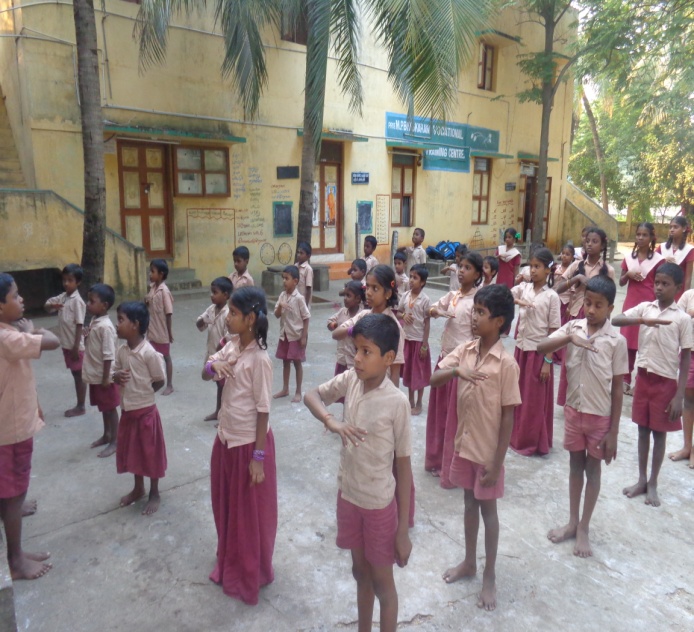 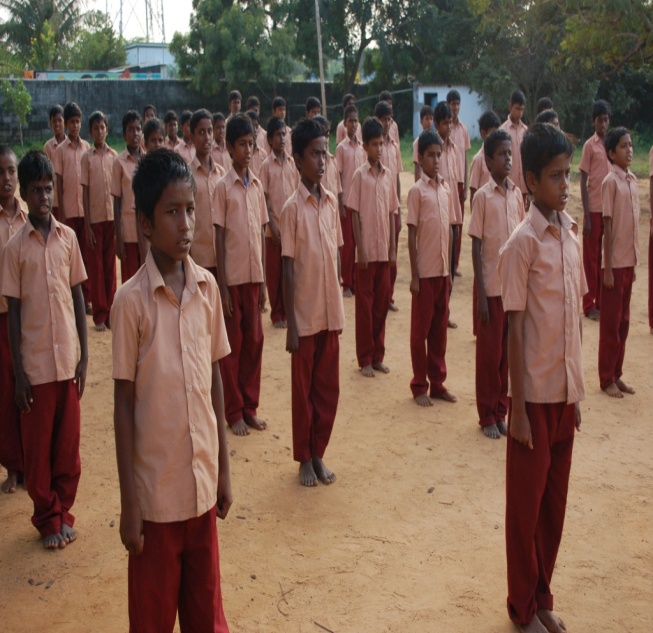 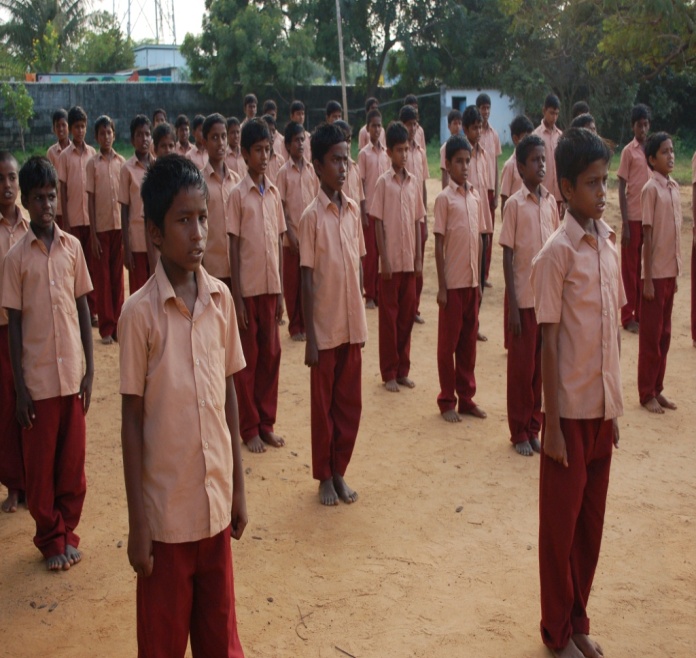 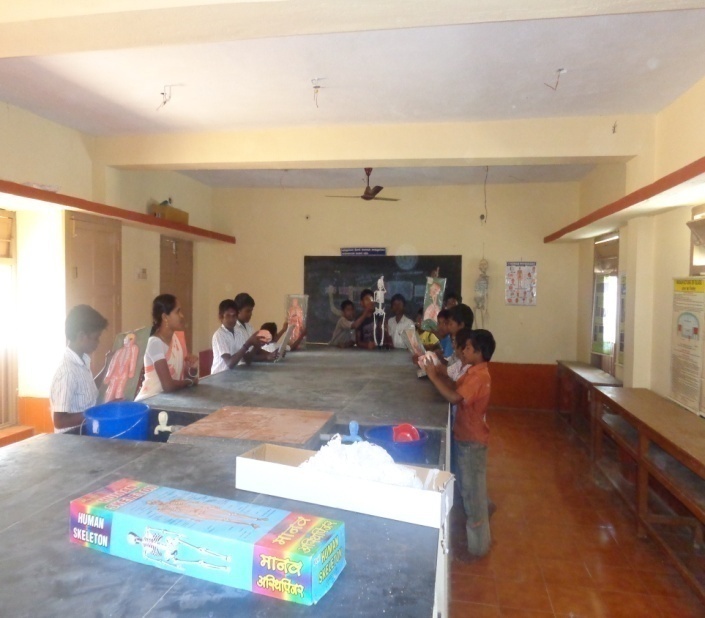 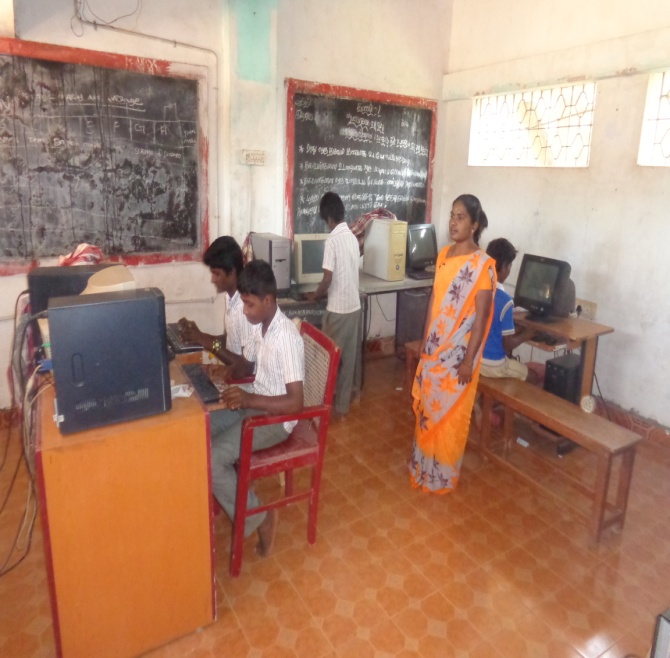 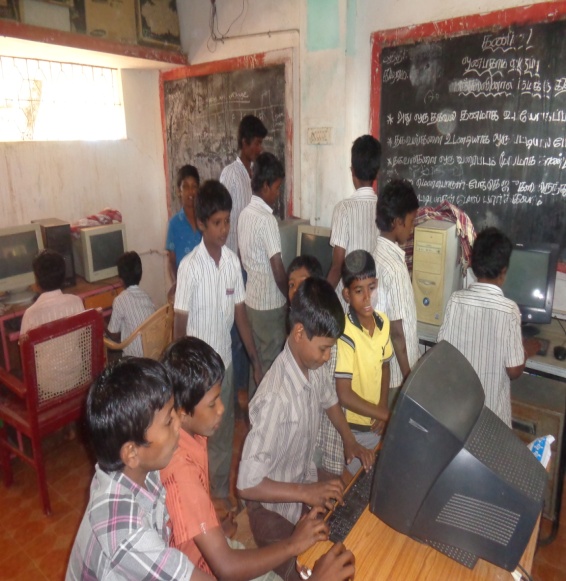 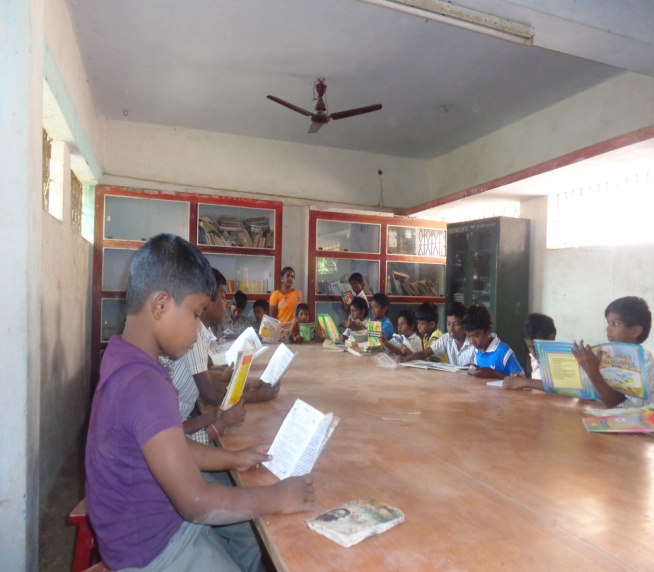 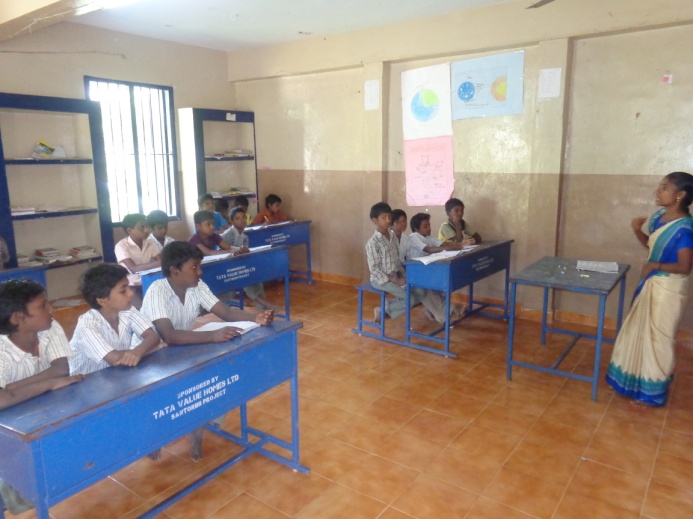 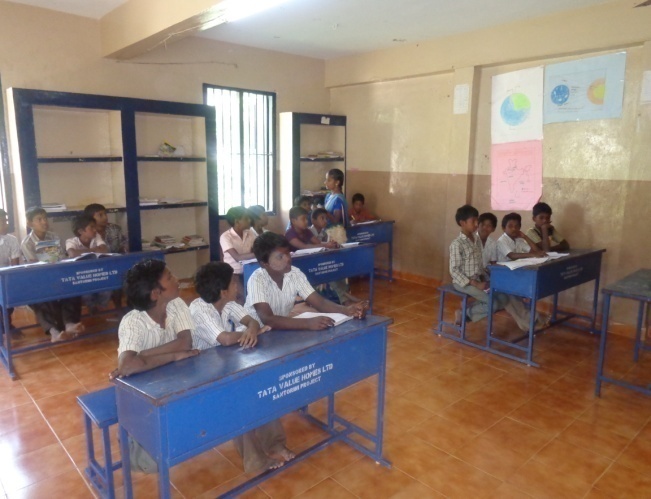 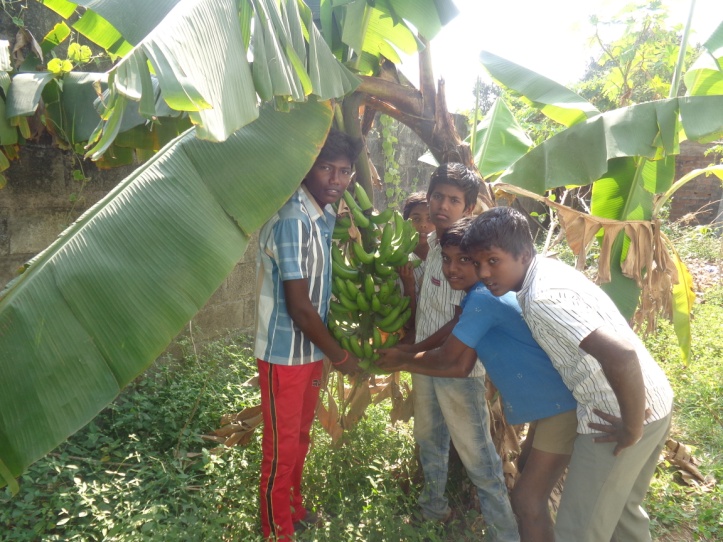 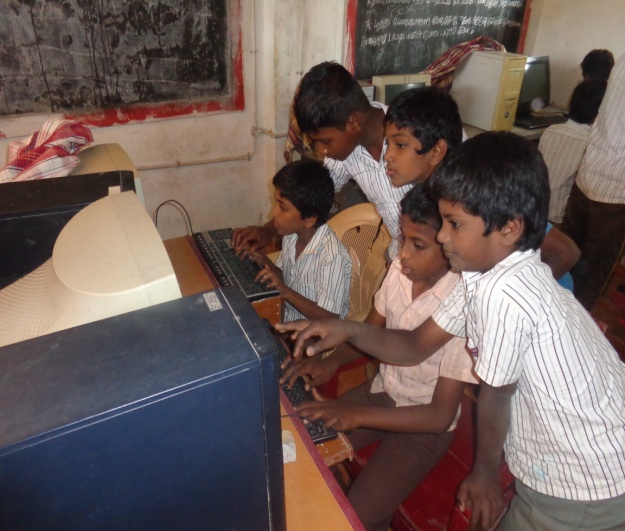 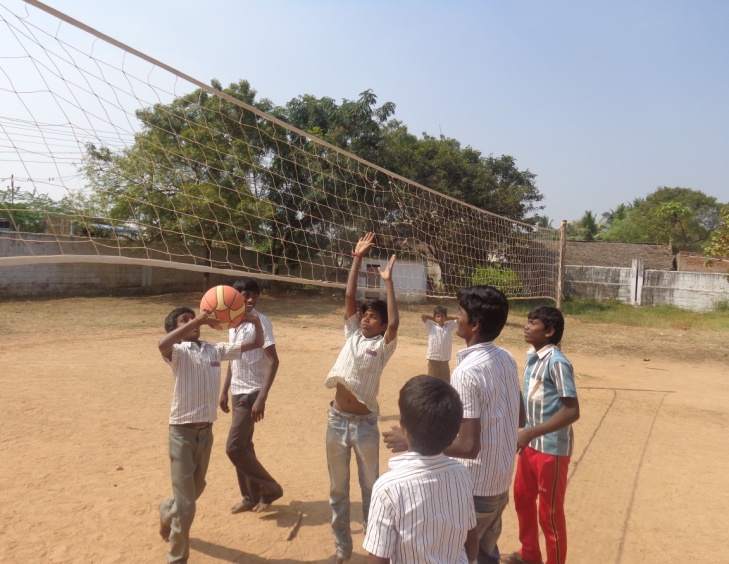 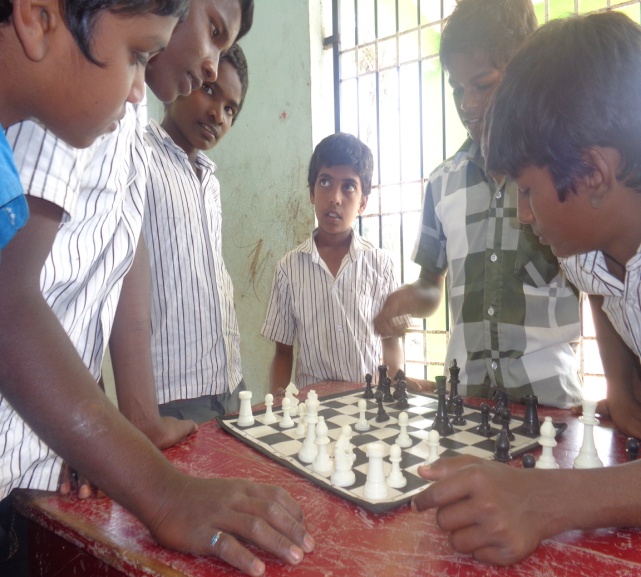 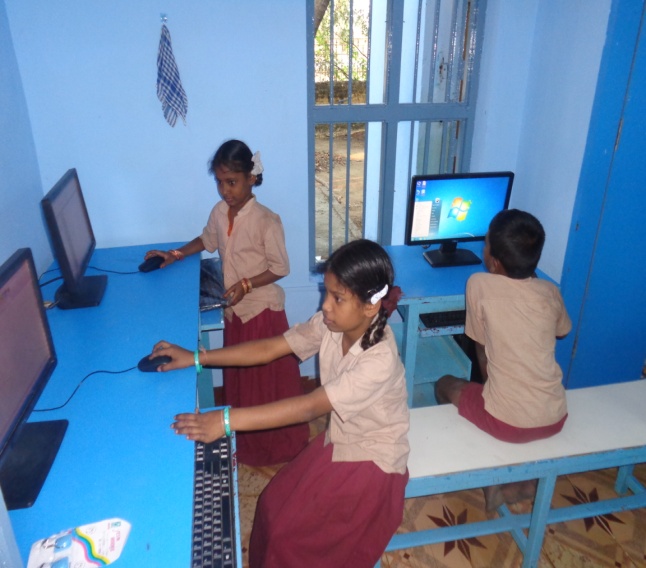 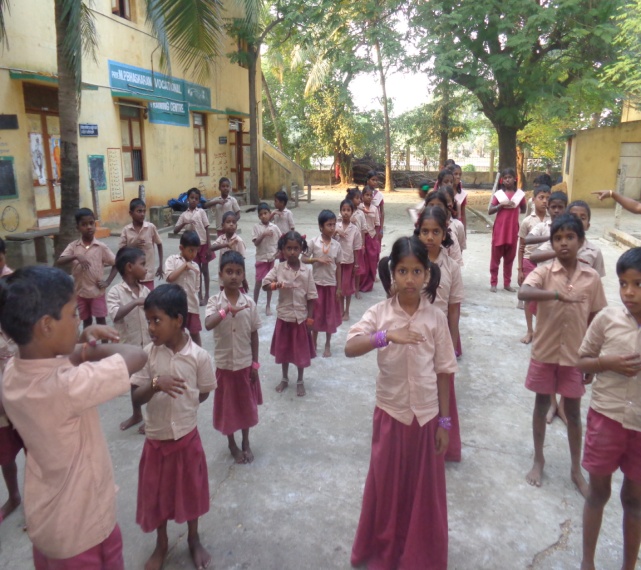 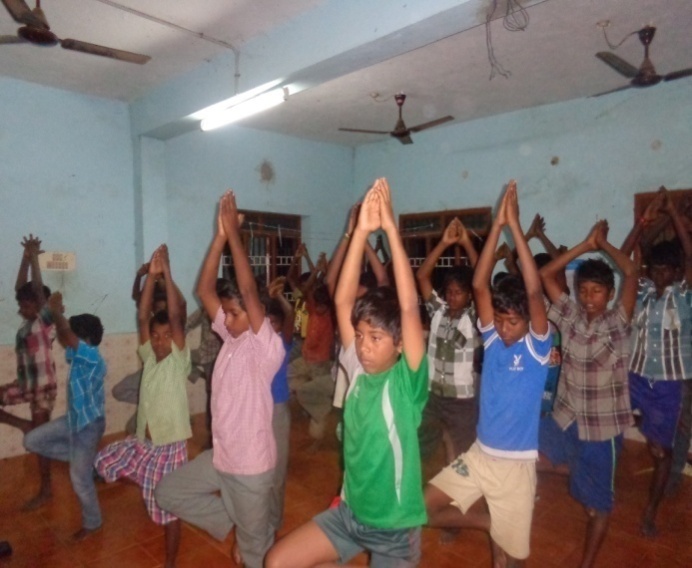 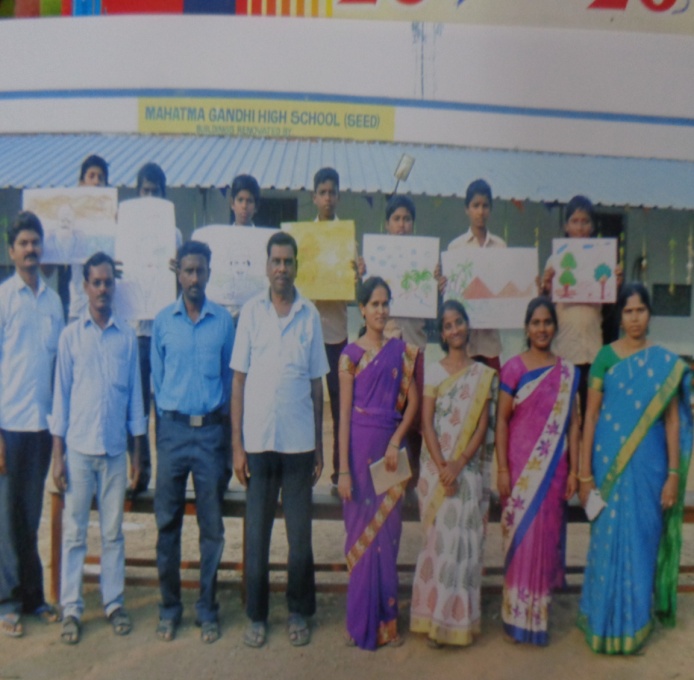 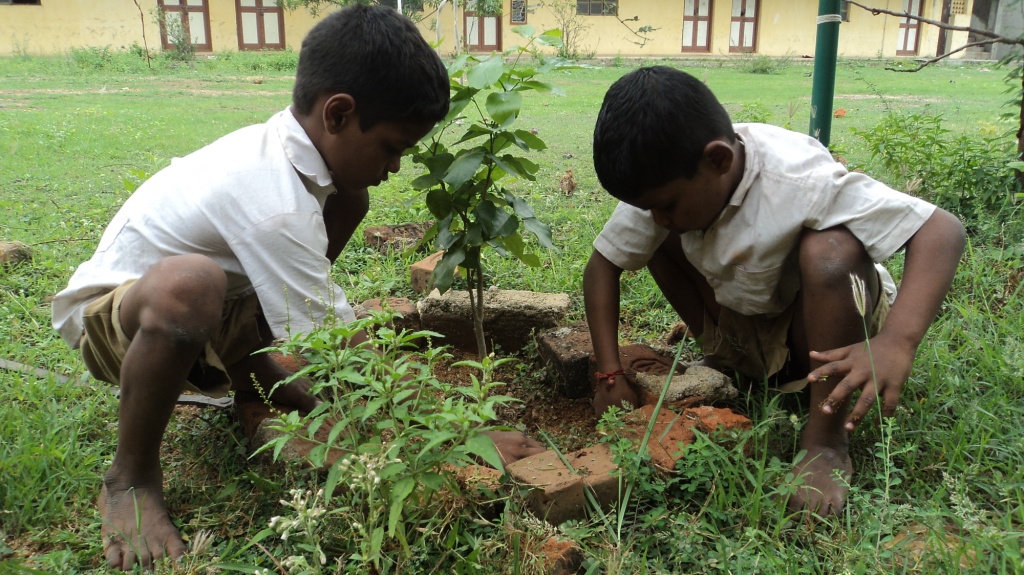 Annual NARRATIVE REPORTPartner’s nameS E E D - SOCIETY FOR THE EDUCATIONAL & ECONOMIC DEVELOPMENTCountry & zoneINDIA  - TAMILNADUProject TitleRESIDENTIAL BASED REHABILITATION PROGRAMME FOR THE CHILDREN OF LIFE PRISONERS, VICTIMS OF SERIOUS CRIMES LIKE MURDER, LEPROSY PATIENTS & TSUNAMI VICTIMS and also for the destitute, deserted & socially deprived childrenArea & programme AsmaeSriperumbudur, Kancheepuram District, Tamilnadu State, IndiaBeginning and ending project’s dates01.06.2015 to 31.05.2016Beginning and ending support’s dates01.06.2015 to 31.05.2016Reporting  period01.06.2015 to 31.05.2016Date of the reportDate of the last sent reportPART 1 : Report on the partner’s projectContext evolution affecting the projectExplain the recent context evolutions affecting the project Since 1982, ‘SEED’ is doing yeomen service for the children of LIFE PRISONERS, VICTIMS OF SERIOUS CRIMES LIKE MURDER, LEPROSY PATIENTS & TSUNAMI VICTIMS by offering Life Oriented Education on residential basis at FREE OF COST, SEED has to satisfy the needs of the children by all means. In particular, their health and educational needs should be given more importance than other needs. SEED believes that the job oriented education can only make the children to be self reliant for which we are admitting our children in technical and professional courses such as Polytechnic, Engineering, Teaching, Nursing, etc. Even though, this is the real development in the lives of the children, we have to face lot of hurdles in getting admission in the job oriented courses and also in payment of their fees, etc.In the recent context, getting Parole (Special Leave) for the parents of our children (Life Prisoners) and organizing cultural events of their children in each and every prison in the State seems to be very difficult because of the lot of restrictions imposed by the concerned departments which was not prevailing in the past.Moreover, recent legislation strictly brings all the child care institutions under Juvenile Justice Act and all the institutions should register with the Department of Social Defense to run their Children Homes smoothly for the safety and security of the children. Both the CHILDREN HOMES at our Sriperumbudur and Utkottai Centres are one of the few child care institutions in the State which have been recognized and registered with the Department of Social Defense, Government of Tamilnadu.So far, only the duties of the children are taught to them; but, now, CHILD RIGHTS are prominently imposed among the children in our institution which creates awareness among the children to know their rights and the Children are keen in taking more responsibilities in the day – to – day affairs of the organization by forming CHILDREN PARLIAMENT in our UTKOTTAI CENTRE and CHILDREN GROUPS in our SRIPERUMBUDUR CENTRE apart from discussing their rights and duties in the weekend STUDENTS’ LITERARY ASSOCIATION meetings.Evolution of the needsIf any, explain the recent evolutions of the needs targeted by the project (in relation to the needs described in the project proposal) Since, SEED is the residential based rehabilitation project, it is mainly concentrating on the socially disadvantaged children coming from the remote corners of the State of Tamil Nadu, staying and studying within the campus of SEED.Hence, these children, leaving their families and parents in a far away places & living in SEED, are having following needs, which may also be considered as the needs of the Project:Psychological Needs: Some children are often thinking about their                                  parents, relatives, kith and kin due to which                                  they may be sad (or) emotional (or) try to ran                                  away (or) lack of interest in education & co-                                  curricular activities (or) not mingling with                                  other children. Hence, psychological                                  counseling & guidance is required to the                                  children in SEED.Educational Needs  :  Some children are having keen interest in                                   education, particularly in knowing new                                   things through their innovative ideas, new                                   methods in solving problems, etc., for which                                   they need advice and training from the                                   scholars those who are expertise in the field                                   of Primary and secondary education.Co-curricular Needs / Extra-curricular Needs : All the children in SEED are having                                        inherent / hidden talents in any one of                                        the following co-curricular/ extra-curricular activities:         Debates, Essay                                         Writing, Poem Writing, Quiz Programmes,                                        Scientific innovations, art & handicrafts,                                        drawing & painting, music & dance, which                                        may be encouraged and improved                                        through the proper personnel in the                                        respective fields.Sports & Games : Some children are having interest & talents in                             Sports & Games. If their needs such as proper                             equipments / materials , proper training through                             trained & experienced personnel , etc., fulfilled,                             they may shine in the field of sports, liked by                             them and they may get sponsorship from the                            Government to join in the renowned institutions,                            specialized in Sports through the Sports                            Authority of India and they may even get the                            employment opportunities in Government /                           Quasi – Government / Private Sector under Sports                           Quota, to earn their livelihood.Health Needs : Some children are under mal-nutrition due to                         which they are facing health hazards which may be                         solved by providing  nutritious meals with the                         advice and guidance and help of nutrition experts. Reminder of the overall objective and the specific objectives  Overall  objective :To raise the SOCIAL, MORAL, EDUCATIONAL and ECONOMIC status of the SOCIO – ECONOMIC and EDUCATIONALLY DOWNTRODDEN in our countrySpecific objectives :To sow the SEED to improve the livelihood and welfare of the underprivileged children in the lowest rungs of the Society. In particular, it caters the needs of the children of LIFE PRISONERS, VICTIMS OF SERIOUS CRIMES LIKE MURDER, LEPROSY PATIENTS, TSUNAMI VICTIMS & also destitute, deprived and abandoned children in our country.          This is in pursuance to SEED’s  philosophy. SEED believes that          innocent children should not be penalized because of the         crimes committed by their parents and also due to the nature          of the stigma attached to them. To promote value based education for boys & girls, belonging to Socio-Economic and Educationally Downtrodden in our country (i.e.) the children of  in a manner economically viable for them as per Life Oriented Education, propounded by Mahatma GandhiTo establish and organise CRECHE, BALWADI, PRIMARY SCHOOL, HIGH SCHOOL and COLLEGE for the welfare of the above mentioned catégories at FREE OF COST.To establish and run Boys’ & Girls’ Homes at FREE OF COST for the housing of the orphans & destitutes  studying in educational institutions.To teach them the good consquences of clear & healthy habits both for their physical and spiritual existence.To promote cultural activities in order to improve their moral standard and social and educational status.To conduct classes fot teaching hygenic habits.Beneficiairies Direct beneficiaries   Qualitative datas :Are the actual beneficiaries the planned beneficiaries?  If not, why and who are the actual beneficiaries and what were the selection criteria?Yes; SEED planned to uplift the children of Life Prisoners, Victims of Serious Crimes like Murder, Leprosy Patients, Tsunami Victims and also the destitute, deserted and socially abandoned children. Actual beneficiaries are also falling in the same line of planned beneficiaries.Selection Criteria :- Selection of the children of Life Prisoners is made on the basis of the spot visit to the Central Prisons of the State of Tamilnadu to interview with the Life Prisoners and also by the spot visit to the remote villages where the children are residing to know the real situation prevailed in their families.In this case,First preference is given to the children whose mothers are in prison as Life Prisoners for Murder Case.Second preference is given to the children whose fathers are in prison as Life Prisoners for Murder Case.Third preference is given to the children whose guardians are in prison as Life Prisoners for Murder Case.In the case of Leprosy Patients, selection of their children for admission in SEED is done on the basis of First preference is given to the children whose parents are Leprosy Patients and begging in the streets for their livelihood.Second preference is given to the children whose guardians are Leprosy Patients and begging in the streets for their livelihood.Third preference is given to the children whose parents / guardians are Leprosy Patients and residing in Leprosy Patients Rehabilitation Homes.In the case of the Destitute, Deserted and Socially Abandoned Children,First preference is given to the children who have lost both the parents.Second preference is given to the children who have lost their mother.Third preference is given to the children whose parents have been affected by incurable diseases / whose parents are unable to do any work due their physical inability / whose parents are not having any means for their livelihood and also to the children who have come from broken families / who have been deserted from their parents  Quantitative datas :  Qualitative datas :Are the actual beneficiaries the planned beneficiaries?  If not, why and who are the actual beneficiaries and what were the selection criteria?YES ;  The actual beneficiaries are the planned beneficiaries.Since SEED is taking care of the children coming from vulnerable families, their parents / guardians may be considered as the indirect beneficiaries, because they are benefitted due to the Life Oriented Education provided to their children in SEED at free of cost. Even though they are in prison as life prisoners (or) in streets for begging due to Leprosy, their main concern about their children. When SEED is taking care of their children, their entire burden has come down and they are mentally relieved from their struggle to provide good education with proper shelter, food, clothing, medicare, etc. Hence, the parents / guardians ( Life Prisoners, Leprosy Patients, deserted parents, single parents, parents affected by incurable diseases, parents not able to do any work due to their physical inability, etc. ) are the actual and planned beneficiaries of the project activities carried on by SEED for more than three decades. Activity 1.1  Monthly Event Activity 1.1 planned : VISITS :1. Visit –Marina Beach 2. Visit  - An Ancient Cannemara Library and Fish Aquarium 3. Visit-  Vedanthangal  ( Birds sanctuary )4.  Visit - B.M.Birla Planetarium  - Chennai,  beach Temple and Church5.. Visit - Historical Places in Part of Tamil Nadu – Mamallapuram6. Visit - Wild Life Sanctuary located at    Vandalur in ChennaiCOMPETITIONS :7. Took part in the Inter School Competitions held in    the  Matriculation Higher Secondary School at Avadi, Chennai 8. Participated in Rotary Youth Awarenes Leadership TrainingParticipated in an  Annual Day function  conducted by of  FASS (Local N.G.O.) in the month of Dec-2015 and our children participated in various competitions on that occasion and won 1st Prize in Inter –School Quiz CompetitionExposure visit to ‘Birla Planetarium’ and various places in chennai.- Dec-2015    11.Our Primary and High school boys and girls took part in the competition conducted by an N.G.O.         by name ‘BOOMI’ in the month of January -2016.   12. On 05.03.2016 staff and students have visited Trade Fair at ‘Theevu Thidal’   13. On 25.03.2016 children were taken to Kavalur for educational tour.  14. Participated in Sports competion in the month of May-2016 at District level and State level. Activity 1.1 achieved : VISITS1.On 14th of June 2015 our children visited the Asia’s Longest Beach ( Marina – Bay of Bengal ) , Light House,  Madras University  and Vivekananda Museum, Memorial Places of Great Personnalités and  gained knowledge on the importance of these places. 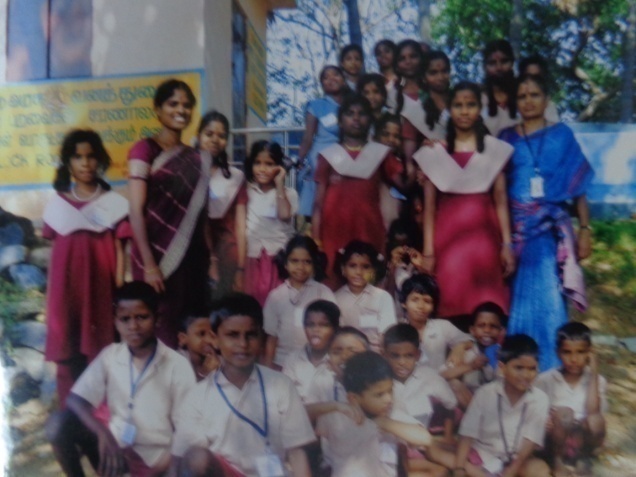 2. on 25th of July 2015,  our children visited  the  Cannemara Library, which is one of the ancient libraries in India and also Aquarium .All our children  got the knowledge regarding book reading and keeping the book of records in a   systématic  manner.  At the Aquarium,  our children  had seen all varities of colourful fishes. On 24th August 2015,  all our children went to Vedanthangal  - Birds Sanctuary  and saw all the world famous birds and also forest and mountain with the help of Binoculars.On 24th September, 2015, all our children visited B.M.Birla Planetarium, Science Exhibition  ( Steam Engine, Air craft,  Car , Bus, Tractor , Lorry and Truck, Spares parts of various  motor Engines, Assembling Systems  ), located at Adayar , Chennai  and acquired knowledge in the working of machineries and equipments of various vehicles, aircrafts.  They had also seen the planet, Sun, Saturn, Venus, Pluto, Neptune, Earth, Moon, Mars, etc. They enjoyed to watch the 3 – D Movie with help of 3-D spectacles on the latest developments in the field of science and technology. Apart from the the places with educational imporatance, children  had also been taken  to Besant Nagar Beach and famous Astalakshmi Temple and famous Shrine  Velankanni  Mary  Madha Church .                                                                                        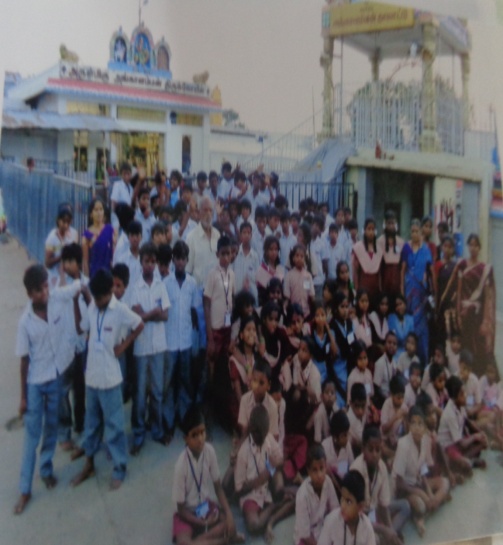 COMPETITIONS & CAMPS :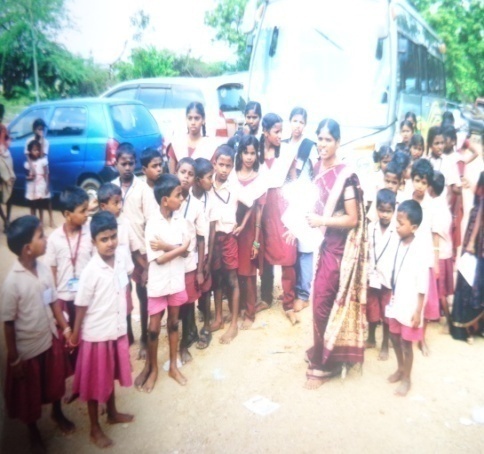 On 10th  October 2015,  Utkottai High School Children attended the ‘ RAYALA ‘ (Rotary Youth Awareness and Leadership’ Training Programme at Dr M G R School for Deaf and Dump in which children have obtained awarness. on Planning, Time Management, Discipline and Skill Training. They have also learned the art of Public Speaking and abacus arithmatics. During this training programme, our children are having the opportunity to create a rapport with the children coming from different schools  and different atmosphères. On 19th October 2015, our children took part in the Interschool Competition on Drawing, Oratorical Contest , Quiz Competitions, Story Writing and Science exhibition  and won First Prize in most of the competitions. On 24th of October 2015,  our children visited the Historical Place Mamallapuram,  which was built by Pallava Kings in which children had seen the Historical monuments , sculptures , Light house and beach. Our children learned about the story of Pancha Pandavas through the Sculptures which includes Chariot for each Pandava King, Elephant, horses  and  their soldiers,.On 2nd of November 2015,  our children were taken to Zoological Park at Vandalur where they had seen the wild animals like  Lion, Tiger, Elephant . Crocodiles, Chimpansy, Snakes, Birds , Giraffe, Zebra, etc.and they gained wide  knowledge on wild animals. 7. On 20.12.2015 our children participated in the Annual day function of FASS (Local N.G.O.) and     various competitions at Taluk Level.     Our Student P.Lokesh, 5th std  participated in Drawing completion and won 2nd  prize in the     same.      Our boy K.Maareeswaran, 3rd std and K.Subash,  5th std and D.Sivaprakash, 5th std          have participated in Arts and Craft competion (Making model by ice sticks)  and won 2nd prize.    Our student R.Suganya, 5th std and G.Natesan, 5th std have participated in Speech     Competition. Our High school boy R.Subash, 9th std has participated singing competition and      won3rd prize. Our High school boy D.Rajiv Gandhi, 9th std and S.Arunkumar, 9th std have    participated in Quiz programme and won 1st  Prize. Our High school student P.Sathish, 8th  std.    has participated in Drawing competition and won 1st prize. Our High school student V.Ezhilraj    8th std has participated in story writing competition and won 2nd  prize.8. On 26.12.2015 Our Utkottai and Sriperumbudur children have visited ‘Birla Planetarium’. There the    children have seen 3 D show regarding planets. Also the children visited Ashtalakshmi Temple and    Velankani Madha Church @  Chennai , Besant Nagar and were more joyful. 9.In Runnig race competition Primary students D.Sivaprakasj and V.Ganesh have took part   and D.Sivaprakash has won and got Certficate. In the Long Jump competition at primary level   K.Subash Chandra Bose and G.Natesan have participated and G.Natesan has     won and got certificate.  In Runnig Race completion at High school level, R.Abirami has participated. In the Long Jump   competition at High school level R.Patameswari and T.Anandhi have took part.  In  Group competition Coco game at High school level girls T.Anandhi, R.Parameswari,   R.Abirami, B.Deepa, B.Sangeeth K.Swetha, K.Surithi, and M.Sridevi   have participated  and won third prize.   .10. During Trade Fair visit on 05.03.2016 primary school  students of  ‘SEED’ Sriperumbudur and High          School boys of ’SEED’ Utkottai  centres have learned details and functioning of all Government          departments..    11. While making visit to Kavalur in the month of March -2016 primary school students of  ‘SEED’             Sriperumbudur and High school boys of ’SEED’ Utkottai  centres have seen the Stars through           Telescope  from the ‘Indian Institute of Physics.’ The students have also visited temples of Ponai,           Kaveripakkam, Vallimalai, Walaja,Thangal  Asramam, Alamelumangapuram and Thiruthani.    12. During the participation of District level competition on 02.05.2016 in the Cricket match our students          by name S.Ramar and S.Manikandan have been selected and also participated at State           level competition at K.K.Nagar, Chennai.     Activity 1.2  Prison visit  Activity 1.2 planned : Conveying information to the Superintendents of Central Prisions situated in  Vellore, Cuddalore , Trichy , Puzhal, Madurai and Coimbatore regarding our programme to visit the prisons for the admission of the children of Life Prisoners Admitting the children of  Life Prisoners in renowned educational institutions in the State of  Tamilnadu for further studies for their future development after completion of  their School Final from SEED Activity 1.2 achieved :On 15th of June 2015,  S.Sasikala , daughter of a Life Prisoner, who had secured 410/500 in her School Final  ( X Standard ) Examination, had been admitted in Vidyaa Vikaas Educational Institution, Thiruchenkodu, an esteemed institution in our State  to continue for her futher higher studies. On 16th June 2015,  M. Aravindan, whose mother Life Prisoner and Thirugnanamurthy, whose father Life Prisoner, were admitted in Ramakrishna Mission Industrial Training Institute, Periyanaicken Palayam, Coimbatore, Tamil Nadu in Machinist & Turner Trades respectively.On 18th June, 2015, we met the Superintendant of Cuddalore Central Prison and Life Prisoners in this prison regarding admission of their  children in our institution.On 5th August, 2015, we met the Life Prisoners in Vellore Central Prison in the presence of the Prison authorities regarding admission of their children for this academic year.On 25th of August, 2015, we went to Coimbatore Central Prison and met Superintendent of Prison &  Life Prisoners to discuss regarding admission of their  Children in SEED during this academic year 2015 – 2016.On 12th of September, 2015, we went to Madurai Central Prison and met Superintendent of Prison &  Life Prisoners to discuss regarding admission of their  Children in SEED during this academic year 2015 – 2016.On 21st September, 2015, we  went to Madurai Central Prison to meet Superintendent of Prison -   to brought two children  ( V.Mukesh and V.Ganesh ) of a Life Prisoner  Mr. Veeran  On 29th September,  2015, we went to Trichy Central Prison &  met the Superintendent of Prison to discuss new admission of the children of Life Prisoners for the academic year  ( 2015 – 2016 ).On 1st & 4th of October, 2015, 5 children ( N,Raghavi, N.Kavin, Swetha, C. Kalairasi and Subash Chandrabose )  were taken to Special Prison for Women at Vellore to meet  their mothers (Life Prisoners ) with the help of the Superintendent of Prison.     10)  On 19th Dec-2015 our staff  have taken 5 students  ( N,Raghavi,  N.Kavin,            S.Swetha, G.Kalairasi  and K.Subash Chandrabose to Vellore Central prison to meet            the parents on the  occasion of ‘ Christmas ‘ and handed over them to their parents in front of             Prison authorities.11) On 3rd Jan-2016 our staff have gone to Vellore Central prison and met Superintendent of Prison        and discussed about the studies of children and also discussed with parents regarding education.         Again we have taken back the above 5 students ( N,Raghavi, N.Kavin, S.Swetha,(S      382) G. Kalairasi and  K.Subash Chandrabose from Vellore prison to SEED after the      Christmas holidays.      12) On 1st January 2016 we went to Rajapalayam along with V.Mukesh and V.Ganesh            (S/o Veeran-Life prisioner at Madurai Central prison) due to illness of children. Again after recovery            of illness  V.Mukesh and V.Ganesh were taken back to SEED on 26th January-2016.      13) On 8th February 2016 morning again we have gone  to Vellore Central prison with 5 students            (N,Raghavi, N.Kavin,, S.Swetha, G. Kalairasi and K. Subash            Chandrabose to meet their parents to avoid home sick of the children and came back to            SEED in the evening.      14) On 31st March 2016 our Secretary has gone to Salem Central Prison to discuss with prisioners, in            Front of Prison authorities rearding new admission of children for the academic year 2016-2017.     15) On 3rd  April 2016 and 5th  April 2016 our Secretary and staff went to Puzhal Central prison and            Special prison for Women to discuss with prisioners, in front of  Prison authorities rearding new             admission of children for the academic year 2016-2017.    16) On 23nd April 2016 our Seretary went to Salem Central prison to discuss with  prisoners, in front of            Prison authorities rearding new admission of children  for the academic year 2016-2017.    17)  On 25th April 2016 our staff went to Coimbatore Central Prision to discuss with  prisioners, in front           Of Prison authorities rearding new admission of children  for the academic year 2016-2017.    18) On 3rd May 2016 in view of summer holidays our Secretary and staff went to Madurai Central           prision with 5 Children (V.Ganesh, V.Mukesh, L. Abishek, L.Arul and           S.Nithish Kumar to meet prisioners  (Parents of children)  to hand over them in front of           Prision authorities and met Superintendent and prisioners to discuss about new admission of children           for the academic year 2016-2017.    19) On 4th May 2016 our Secretary has gone to Palayamkottai Central prison and met prisioners in           front of Superintendent of prison to discuss about new admission of children for the academic year          2016-2017.    20) On 8th May 2016 our Secretrary has gone to Cuddalore Central Prison alongwith 11 students in view           of  summer vocation to hand over them in front of Prison authorities  to their parents who are in the             prison and met all Life prisioners to discuss about new admission for the academic year 2016-2017                   in front of Prison authorities. *   21) On 9th May 2016 our Secreatary has  gone to Trichy Central  Prison alongwith 5 children           M.Kumaran, M.Balan ,R.Parameswari and M.Vignesh in view of          summer vocation, to hand over them to their parents who are Life prisoners in front of prison          authorities.  22)  On 10 th May 2016, our Secretary  has gone to Special prison for women at Trichy to discuss          regarding  admission of children in front of Prison authorites for the academic year 2016-2017.  23)  On 21st May 2016 our Secretary and staff went to Vellore Cenral prison and Special prison for          women to meet both Superintendents to discuss about new admission of children with all prisioners              for the academic year 2016-2017 in front of Prison authoritties.* 24)   On 24th May 2016 we went to Trichy Central Prison to bring back 5 children ( M.Kumaran,         M.Balan ,R.Parameswari  and M.Vignesh from Trichy to SEED Sriperumbudur         and discussed about the new admission of children with all Life prisioners for the academic year 2016-        2017. 25)   On 26 th May-2016 our staff went to Madurai Central Prison to bring back 5 children                  (V.Ganesh(, V.Mukesh, L. Abishek, L.Arul and S.Nithish Kumar from          Madurai to SEED after Summer          vocation. Activity 1.5 Cultural Events  & Important Days Celebration Activity 1.5 planned :-       Celebrating the following Imporatant Days & Festivals and enactment of Cultural Events      during these celebrations.      15.07.2015 -  National Leader Kamarajar birth day        15.08.2015 - Independence day celebration       05.09.2015 - Teachers day celebration       02.10.2015 -  Gandhi Jayanthi celebration      21.10.2015 - Ayuthapooja Festival       10.11.2015 -  Deepavali Festival       25.11.2015 -  Karthigai Deepam Festival         25.12.2015 – Christmas celebration       15.01.2016 – Pongal Festival     16.01.2016 -  Ozhavar Thiru Naal     26.01.2016 – Republic Day celebrationActivity 1.5 achieved :On 15th of July,  2015,  we have celebrated National Leader Kamaraj’s Birth Day as ‘ EDUCATION DEVELOPMENT DAY ‘ because he offered FREE EDUCATION to all the children till end of Secondary School Education while he was the Chief Minister of Tamilnadu State. During this celebration, we conducted Oratorical & Essay Writing  competitions on the ‘ Importance of Education ‘ and also Sports Events along with Cultural Programmes, like dance, drama ,etc. Winners and Runners of all competitions were greeted with  the awards & rewards .  On 15th August, 2015, 69th Independence day was celebrated both in Sriperumbudur & Utkottai Centres and cultural programmes were also conducted in a grand manner. At  Sriperumbudur Centre, Town Panchayat President hoisted the National Flag and at Utkottai Centre, the President of Kuthambakkam Village Panchayat and Deputy   President and Members took part in the function. In both the centres,  cultural programmes were conducted & all our children participated in  Dance, Drama , etc. On 5th September, 2015,  all of our teachers were  invited to Sriperumbudur Centre and honoured with the gift on the occasion TEACHERS’ DAY CELEBRATION.On 2nd of October, 2015, MAHATMA GANDHI’S BIRTH DAY ( GANDHI JAYANTHI ) was celebrated in a grand manner in which all the children of both Sriperumbudur & Utkottai centres took part . They had participated in sports competitions which includes Volley ball   and Indoor games  and Lions Club of Sriperumbudur also  participated in the  celebration.On 21st October, 2015,    Ayuthapooja was celebrated (festival of worshiping the instruments & tools helping human beings to perform their routine work ) in both Sriperumbudur & Utkottai Centres. On that day,  we all made the premises clean and tidy and all the instruments & tools were cleaned and kept for worshipping.On 10th November, 2015, we celebrated Deepavali festival of with all our children and staff both the centres in which children fired crackers after wearing new dresses.On 25th November, 2015, ‘ LIGHT FESTIVAL ‘  ( Karthigai Deepam ) was celebrated for which all the  children and staff lighted the  Mud Pot Lamps and kept them in  Inner and Outer  side of both the centres continiously for three days.      viii)       On 25th December-2015 ‘Christmas’ was celebrated by the children by issuing Christmas Cake                   and enjoyed.      ix)         On 15.01.2016 Pongal festival was celebrated  together by the children at SEED sripumbudur                   and Utkotai  boys @Sriperumbudur. Important aspect of Pongal festival is making ‘KOLAM’ in                   front of homes and this has been done by the children of ‘SEED,’ Sugar cane was issued to the                   children.   x)         The idea behind celebrating ‘Uzhavar Thiru Naal’ is receprogating our thanks to cows and Bulloks                which are helpful to the farmers and agriculturists. Hence special festival has been celebrated for                 the cows by painting the horns in colours.   xi)         Republic Day function was celebrated by the children of ‘SEED’. Local Sriperumbudur Town               Panchayat President Srimathi.Parimala Kumar and Counsellors came to the function. National flag               was hoisted by the President and she has delivered a speech about the Republic Day function and               distributed sweets to the children.  At our Utkottai High school project ,on Republic day the Local                Panchayat President Srimathi  Pushpalatha Sasthish Kumar and Vice President Srimathi.Valli               Arumugam came to the function and hoisted National flag and distributed sweets to the boys and               delivered speech to the boys. Activity 1.3  Solar Power Plant UtkottaiActivity 1.3 planned :  Installation of Solar Power Plant at our Utkottai Centre.  Activity 1.3 achieved : On 5th of November, 2015, we went to TEDA – TAMILNADU ENERGY DEVELOPMENT AUTHORITY (Noodle agency for Ministry Non Renewable Energy, Government of  India ) and met the General Manager of TEDA  and received  the information about solar power plant.  We have sent the requrement of  SEED ,Utkottai Centre to TEDA and their approved agencies and received their quotations.   We are awaiting for the Subsidy Approval from the Govt..of Tamilnadu  Explain the gap between what was planned and what has been achieved :Planned to install the Solar Power Plant at Utkottai Centre whereas procedural formalities for getting subsidy from the Government such as getting the quotation from three Government Approved Agencies and inform the same to TEDA, etc., have been completed. Even some of the agencies have come for inspecting the place where the Solar Power Plant is going to be installed. The delay is because of the heavy rain and flood in our area due to which meeting with the approved agencies and their spot visits were postponed.Activity 1-4  Solar water heater Activity 1.4 planned : Installation of Solar Water Heater atour Utkottai Centre Activity 1.4  achieved : On 5th of November, 2015, we went to TEDA – TAMILNADU ENERGY DEVELOPMENT AUTHORITY (Noodle agency for Ministry Non Renewable Energy, Government of  India ) and met the General Manager of TEDA  and received  the information about solar water heater.  We have sent the requrement of  SEED ,Utkottai Centre to TEDA and their approved agencies and received their quotations.  We are awaiting for the Subsidy Approval from the Govt..of Tamilnadu.During the month of March-2016  Solar water heater has been installed and is used now.  Explain the gap between what was planned and what has been achieved :Planned to install the Solar Water Heater at Utkottai Centre whereas procedural formalities for getting subsidy from the Government such as getting the quotation from three Government Approved Agencies and inform the same to TEDA, etc., have been completed. Even some of the agencies have come for inspecting the place where the Solar Water Heater is going to be installed. The delay is because of the heavy rain and flood in our area due to which meeting with the approved agencies and their spot visits were postponed.Activity 1-7   Talent show                                                                                                                                                                                                                                                                                                                                                                                                                                                                                                                                                                                                                                                                                           Activity 1.7 planned : Talent show  - Showing children talents in Cultural Programmes Activity 1.7 achieved : On 28th of November,  2015,  all our children from Sriperumbudur & Utkottai Centres had participated in Talent Show.  At Sriperumbudur Centre,  children participated in  Drawing, Quiz , Oratorical , Rangoli ( Kolam )  and Singing competitions.  An eminent teacher from Little Flower Higher Secondary School took part in this programme & distributed prizes to the Winners of the competitions. All our children enjoyed very much and felt happy. At our Utkottai Centre,   we had invited  Kuthambakkam  Govt. High school, Thandalam Govt. High school and Thirumazhisai  Higher Secondary School  along with our Mahatma Gandhi High School to take part in Inter – School Sports Meet and also Oratorical, Quiz, Story wirtting , Drawing and Singing Competitions . All school children participated in the above mentioned competitios. .Finally Kuthambakkam Govt. High h School  Headmistress, Asst. Head master , Physical Education Teacher and Kuthambakkam Village Panchayat President  took part in the Prize Distribution Function and distributed prizes to  Winners  of the respective competitions . All school children enjoyed very much  and felt happy. 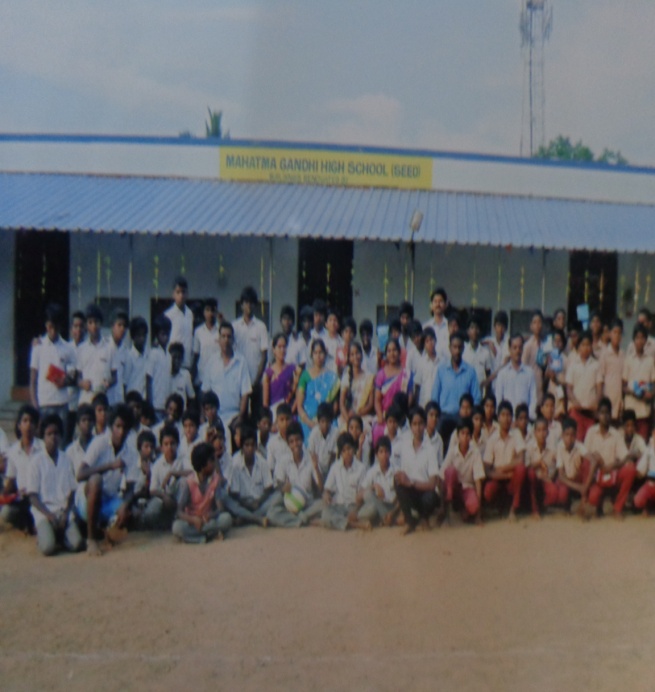 Activité 1.8  / Activity 1.8  Training in  science at ‘Birla Planétarium ‘Activité 1.8 achieved : 11 High school boys have gone for Basic Electronic and Robotics summer Astronomy course on 06th and 07th May-2016. 7 High school   Boys and Girls students  have gone for Model making  training at’Birla Planetorium’ such as House, Company ,Apartment etc. on 26th May-2016.12 High school Boys and Girls students  have gone for Model making  training at Birla Planetorium such as House, Company ,Apartment etc. on 28th May-2016. Explication de l’écart entre ce qui était prévu et ce qui a été réalisé / Explain the gap between what was planned and what has been achieved :Activity 1.9 Science Exhibition Activity 1.9    Morning)  Planned :  April13,  2016  -  Science Exhibtion conducted in our High school,Utkottai       At our Utkottai High School, Goverment High school students of Utkottai have participated in the        Exhibition . Our Utkottai student D.Rajiv Gandhi and A.Sanjay have participated and       Exhibited Ship with out man (Remote control) and got 1st  prize. R.Dillip has exhibited  show       in pollution of land and pollution of water and got 2nd prize.      (Evening) Planned :  April13,  2016  -  Tallent show competition was conducted in the evening. In the       Shoe High school students D.Paradeep, K.Sivakumar ,T.Kannmaniraja, Tamilvalavan        E.Sathish and S.Santhosh have participated. E.Sathish has won 1st prize and S.Santhosh has          Won 2nd prize.             Sports competition on 07.02.2016        Volley ball match on   07.02.2016  Leocorreyo children ( 3rd prize) and Siragu Illam Children( 3rd        prize)        GOGO competition : Leocorreyo children has won 3rd prize.      Interschool competition on 12.04.2016      From Primary school sriperumbudur : ON 12.04.2016     1.Thirukural By heart competition : M.Nadhini(S      )   4th std.     2.Drawing competition                 A.Abinesh  (S      )       3.Quiz programme                      S.Sasmitha (S     )      4.Fancy dress competition               Tamilarasi(S     )     5.Speech competition                   A.Abinesh   (S     )     6.Singing competition                   S.Sasmitha (S      )Occured risksWhat were the risks faced when compared to those anticipated in the proposal and those which weren’t anticipated (in this case: why?)* In the beginning, we used to admit the children of Life Prisoners, Leprosy Patients and other socially disadvantaged children only on the basis of the statement given by the Prisoners / Prison Authorities / Leprosy Association Leaders / parents & guardians of the affected children and also with the reference and recommendations of the local authorities / people’s representatives. But, now, we have to produce the children with proper documents in front of the Chairman of the District Child Welfare Committee for getting his approval as per the guidelines of the Juvenile Justice Act. Moreover, we have to produce the child and parent / guardian to the District Child Welfare Committee even to withdraw the child from the project which involves lot of risk to bring the child and parent / guardian who left the institution due to their family problemand migrated to some other parts of the State.* During this Half Year ending 30th November, 2015, we planned to get parole for 10 days during Mahatma Gandhi Birthday Celebration to all the Life Prisoners (Parents of our children) so as to enable them to come and stay with their children and create a close rapport with them; but, we couldn’t get the parole due to some unavoidable circumstances prevailed in the prison administration.Internal difficulties encountered or overcome1) Explain the internal difficulties or opportunities encountered/ faced, in relation with the assumptions of the proposal and what wasn’t anticipated. * Normally, we used to recruit the staff members from the service institutions such as SERVICE HOME ( maintained by the Department of Social welfare, Government of Tamilnadu for the destitute women ). But we found it difficult to get the service minded people from these type of service organizations due to their high expectation in salary and other benefits.* In admitting the children of Life Prisoners, we used to get the list from each prison and the prison authorities helped us to bring the children in front of the respective prisons and admit them in SEED with the concurrence of their parents ( Life Prisoners ). Now, the parents (Prisoners) found it difficult to bring their children to the prisons for admitting them in SEED due to financial obstacles, non-acceptance of their relatives, distance between SEED and their home town.2) Which strategies did you employed to face those internal difficulties or to take advantage of the opportunities? * Instead of depending on the service institutions, we have started to give advertisements in the news papers and through our well wishers to recruit the service minded staff members for our organization.* While we found it difficult to get the children of life prisoners due to obvious reasons, we started to go to their native places to know the real situation prevailed in their families and also to convince the relatives of the children by telling the advantages of admitting the children of prisoners in SEED. This direct approach is more helpful for both the prisoners and SEED to solve the financial obstacles of the prisoners and also to have close rapport with their family members and relatives to give upto date information about the progress of the children then and there to them.External difficulties encountered or overcome1) Explain the external difficulties or opportunities encountered/ faced, in relation with the assumptions of the proposal and what wasn’t anticipated. * Even though SEED was started with an idea of transforming the life of the underprivileged children, hailing from the families with critical situation, at par with the children from normal families, the society is not in the mind of seeing SEED as a special institution working for the less fortunate brethren for more than three decades due to which SEED faced bitter experience from all corners.* Parents (Life Prisoners, Leprosy Patients) are admitting their children with high expectation, such as special parole to see their children at SEED, certain financial assistance from SEED for their families, etc. While these expectations are not fulfilled, sometimes, they have been frustrated and questioned SEED.2) Which strategies did you employed to face those external difficulties or to take advantage of the opportunities? * SEED tried to convince the society by showing the progress of the children in various fields. Moreover, the society will realize while they come to know the geniunous of the real service rendered by SEED.*SEED used to explain to the parents (Prisoners, Leprosy Patients) of the children about the sincere efforts taken by SEED for getting the benefits from the Government and other sources through which the parents are able to understand the difficulties faced by SEED in this juncture. Key success Success to celebrate and why?* Among all the child care institutions  in Kancheepuram District, Tamilnadu State, SEED had been included as one of the members of the District Child Protection Committee apart  from the high level Government Officials like District Collector, District Judge, District Child Protection Officer, District Child Welfare Officer and Chief Educational Officer. This committee is taking important decisions in implementation of child rights, Juvenile Justice Act, etc. Hence, it is a recognition given to SEED for its human service rendered for the socially deprived children for more than three decades.* In the third consecutive year, “SEED” has been included as one of the governing body members in BOARD OF STUDIES in ADVANCED INSTITUTE OF TEACHER EDUCATION ( an Autonomous Institution for Teacher Education ), Government of Tamilnadu along with scholars in the field of education and academicians to form the syllabus and curriculum which paves the way to SEED to recommend to include Child Rights, Child Participation, Evils of Alcohol &  Tobacco as part of the syllabus, because teachers can only induce these important aspects in the minds of the children from their childhood onwards.* One of the SEED children, whose father is a Life Prisoner, secured 475/500 in his school final examination (10th Standard – SSLC) and got admission in a renowned institution in the State of Tamilnadu for his higher studies.* One of the SEED’s children has successfully completed her Postgraduate Degree in Nursing and now, working as faculty in Sri Ramachandra Medical University in the College of Nursing.* Two children from SEED are doing Engineering Degree Course in a renowned Engineering College in Tamilnadu . Among these two children, one child’s father Life Prisoner and another child lost his parents in his childhood and they are in Aeronautical Engineering ( II Year )  and Mechanical Engineering ( I Year ) respectively.* One of the children from SEED, whose father was a Life Prisoner due to death of his wife, has got Doctorate in Marine Economics and is presently working as Associate Professor in a renowned  university in Tamilnadu.* One SEED’s child is in Canada and got PR there;  another child from SEED, now, is working in Tanzania in Africa and one more child is an engineer in Dubai and one boy, whose father Life Prisoner due to death of his mother,  is Quality Engineer in Hyundai Motor (India) Ltd and this list may expand because most of the children in SEED excel in some field . Even the average and below average students in SEED are good in drawing or gardening  or vocational training.Our 16 Boys of  “SEED - Utkottai High School have appeared for 10th std. Government Examinations in March 2016 and April -2016 and 12 Boys were promoted to 11th std. as detailed below:                                                                                                                             Marks Obtained1)  A.ARAVIND                                    (Father: Affected by Leprosy)                                    293/5002)  S.ARUN KUMAR                            (Father: Died )                                                       452/5003)  M.DAVID                                     (Guardian: Life prisoner @ Cuddalore Central Prison)   225/5004)  K.KATHIRVEL                               (Father: Died Gurardian Life prisoner @ Madurai)       300/5005)  S.PRABHU                                    (Grand mother:Affected by  Leprosy)                          260/5006)  R.RAGHUL                                   (Mother: Died )                                                      312/5007)  M.SANTHOSH                             (Father: Affected by Leprosy)                                     288/5008)  M.SHANMUGAM                         (Father: Affected by Leprosy)                                     365/5009)  R.SHIYAM                                   (Father: Deserted the family)                                     254/50010)R.VADIVEL                                   (Father: Affected by Leprosy)                                     314/50011)G.VIGNESH                                 (Father: Life prisioner @ Coimbatore)                         367/50012)P.VINOTH                                   (Fully Orphan)                                                         213/500`Our 10 Students of “SEED” ( 1 Boy and 9 Girls) have appeared for 12th Std Government Examinatons inMarch-2016 and all of them were promoted and details are follows:                                                                                                                             Marks Obtained1)   D.SANDHIYA                              (Below poverty)                                                        753/12002)   R.JAYALAKSHIMI                         (Father: Life prisoner @ Cuddalore Central Prison)         646/12003)   C.ANJALI                                    (Father: Deserted the family)                                      656/12004)  C..AMUL                                     (Father: Deserted the family)                                      891/12005)  B.UMA MAHESWARI                    (Father: Deserted the family)                                       855/12006)  D.SOWMIYA                                (Father and Mother separated)                                   756/12007)  V.MUTHULAKSHMI                      (Father Life prisoner @ Trichy Central prison)                977/12008)  V.DURGA DEVI                             (Father Life prisoner @ Trichy Central prison)                811/12009)  R.KESAVARAJ                               (Father: Affected by Leprosy)                                      1088/120010)S.JANANI                          (Father Life prisoner @ Trichy Central prison)                761/1200Monitoring and reporting by the SEED Staff, SEED Committee Members and Government  Agencies:Does the monitoring mechanism work? Do the staffs in charge of the monitoring have the capacities to do it and are they supervised? Yes; Monitoring Mechanism is working well. Important staff in both the centers, namely Sriperumbudur and Ukottai, who are having vast experience in our organization , are having the capacities of monitoring and supervising the activities of both the centres. Even the elder children are also helping in monitoring the activities of SEED through their group activities.. Children are divided into various groups and their leaders are elected by the children themselves including the home pupil leader and each group is allotted a specific responsibility which is changed every week Each group leader is monitoring and supervising the activity, allotted to their group and they are reporting to the Home Pupil Leader and in turn, the Home Pupil Leader is reporting to the Warden / House Mother responsible for the Home. In the same manner, school administration is monitored by the Headmaster / Headmistress with the help of the teachers and School Pupil Leader and respective class teachers.As per the guidelines of the Department of Social Justice, Government of Tamilnadu, Home Management Committee has been formed under the leadership of District Child Protection Officer in which teachers, wardens and representatives of the children which is monitoring the implementation of Child Rights, problems related to children, particularly adolescent and teen age children.At Utkottai Centre, Children Parliament is formed to look after the affairs of the institution through council of student ministers under the leadership of student Prime Minister, elected by the children under democratic process.Was there any communication and/ or awareness materials produced/ are available?Pamphlets on the activities of SEED, both in English and Tamil are produced. Even the Web Site has also been created  for SEED.CONCLUSIONPerspectives and goals for the next periodIn relation with the revised activities timetable, briefly describe what will be done during the next 6 monthsMonthly Events, Educational Tours, Talent Shows, Science Exhibition, Training in making Scientific Models, Prison Visits for the admission of the children of Life Prisoners,  Visits to Leprosy Colonies for the admission of the children of Leprosy Patients and fill up the vacancies of the staff in both the centers and preparing the Annual Report and Statement of Accounts for the year 2015-2016 in time.Main lessons learned and recommendationsMain Lessons Learned:* In implementing the programme for the children of Life Prisoners, we have to satisfy not only the condition laid down by the Prison Authorities, but also the ambitions of the parents (Life Prisoners) (i.e.) getting parole for seeing their children and bringing the children to the prison to show them to their parents (Life Prisoners).* In admission and withdrawal,  permission of the Child Welfare Committee should be obtained.* As per the new enactments, passed and included In the Juvenile Justice Act, more thrust should be given to safeguard child rights and protect the girl children with more security and safety from external elements.* Proper training should be given to the staff before allotting responsibilities to them* Hard and stick policies should not be followed while  dealing with the children and staff.Recommendations:* Love and  compassion and amicable means should be taken as a tool to tackle any problem arise in the institutions like ours which are formed for the overall development of the children – in – of – care and  recommendation.